Department of Economics							3640 Colonel Glenn Hwy.290 Rike HallDayton, OH 45435-0001(937) 775-3070FAX (937) 775-2441Economics Certificate(s) Application□ Undergraduate					□ GraduateCertificate in Economic Issues				Certificate in Gender, Race and EconomyProgram Requirements: 12 Credit Hours			Program Requirements: 12 Credit HoursRequired Courses: 6 credit hours				Completed Bachelor’s degreeEC2000     Economic Life					Earn a 3.0 GPA for the 12 hour programEC2900     Global Economics, Business and Social Issues 		Econ Courses: 6 credit hours – Chose two:Elective Courses: 6 credit hours 				EC 6450 Political Economy of WomenChoose two from the following (one at the 3000 level or higher)	EC 6460 Gender and Econ. Policy in Int. Compar.EC2100     The Economics of State and Society			EC 7770 Economic Studies (gender/race topics)EC2500     Economic Systems of the Global South			Non-Econ Graduate Courses: 6 credit hoursEC3260     The Economics of Poverty and Discrimination		Chose two relevant graduate courses  EC3450     The Economics of Diversity								EC4200     Law and EconomicsEC4400     Regional and Urban EconomicsEC4450     Political Economy of WomenEC4460    Gender and Economic Policy in International ComparisonPlease advise the Economics Department upon completion of all requirements__________________________________________________	           __________________________Applicant Name (Last, First, Middle				           Major__________________________________________________	           __________________________Address					         			           University ID Number__________________________________________________	           __________________________City/State/Zip							           GPA__________________________________________________	           __________________________Email Address							           Phone Number_________________________________________________	           _________________________Student/Applicant Signature					           DateFor administrative use only: APPLICATIONCertificate application □ Accepted/□ Denied by Economics Department Chair:  Chair: __________________________________________________     Date:  ___________________COMPLETIONEconomics Chair confirms completion of requirements:Chair:  _________________________________________________     Date:  ____________________Academic Advisor or Graduate School certifies completion and entry to Banner system:Representative:  _________________________________________      Date:  ____________________Notes:  ________________________________________________________________________________________________________________________________________________________________Revised Monday, April 9, 2018		K/rscob_ec/certificates/certificate application forms updated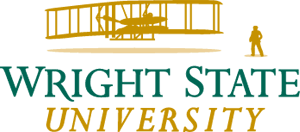 